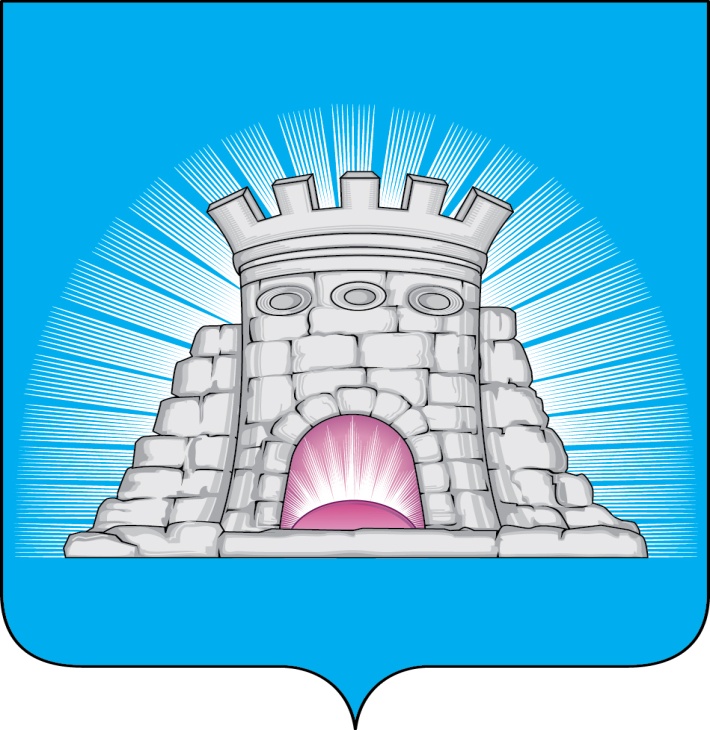 П О С Т А Н О В Л Е Н И Е   16.09.2022  №  1706/9г. ЗарайскОб утверждении численности молодых специалистов в муниципальных образовательных организациях городского округа Зарайск Московской области для выплаты пособия в 2022 году	В соответствии с распоряжением Министерства образования Московской области от 18.01.2021 № Р-12 «Об организации работы по выплате пособия выпускникам профессиональных образовательных организаций или образовательных организаций высшего образования, приступившим в год окончания соответствующей образовательной организации к работе на должностях педагогических работников в муниципальных образовательных организациях в Московской области», Федеральным законом от 29.12.2012 № 273-ФЗ «Об образовании в Российской Федерации», Законом Московской области  № 94/2013-ОЗ «Об образовании»П О С Т А Н О В Л Я Ю:1. Утвердить численность молодых специалистов в муниципальных образовательных организациях городского округа Зарайск Московской области для выплаты пособия в 2022 году (прилагается).2.   Разместить настоящее постановление на официальном сайте администрации городского округа Зарайск Московской области https://zarrayon.ru/.Глава городского округа В.А. ПетрущенкоВерноНачальник службы делопроизводства	        Л.Б. Ивлева16.09.2022Послано: в дело, Гулькиной Р.Д., МКУ «ЦБУ ГОЗ», УО – 2, юрид.отдел, СВ со СМИ, прокуратура.                                Л.В. Лапшина8 496 66 2-52-44													009714									УТВЕРЖДЕНА 									постановлением главы 									городского округа Зарайск 									от 16.09.2022 № 1706/9Численность молодых специалистов для выплаты пособия в 2022 годуНазвание ООКоличество молодых специалистов, приступивших к работе на должностях педагогических работников в муниципальных образовательных организациях городского округа ЗарайскКоличество молодых специалистов, отработавших два года на должностях педагогических работников в муниципальных образовательных организациях городского округа ЗарайскМБОУ «Средняя школа № 1 им В.Н. Леонова»11МБОУ «Гимназия № 2»4МБОУ «Лицей № 5»2МБОУ «Средняя школа № 6»12МБОУ «Начальная школа- детский сад № 14»2МБОУ «Мендюкинская средняя школа»43ИТОГО:128